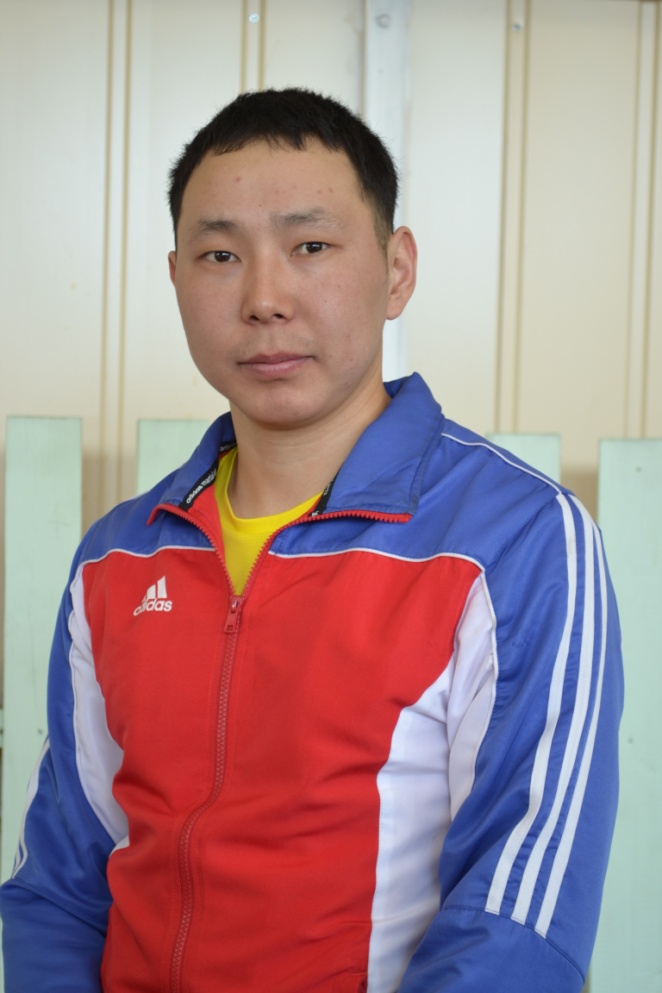 Евсеев Василий Васильевичтренер – преподаватель по лыжным гонкаммуниципального бюджетного учреждения дополнительного образования «Вилюйская детско-юношеская спортивная школа им. В.Г. Румянцева»Вилюйск-2022Раздел I. ОБЩИЕ СВЕДЕНИЯ О ПЕДАГОГЕСВЕДЕНИЯ ОБ АТТЕСТУЕМОМ РАБОТНИКЕПовышение квалификации:Раздел II. Результаты педагогической деятельностиДостижения учащихсяВсероссийские, Первенства СФО: 8.03.2022 г., г. Ангарск. Первенство Сибирского Федерального округа по лыжным гонкам: Фёдоров Илья 5 место. (Свободный стиль) 9.03.2022 г., г. Ангарск. Первенство Сибирского Федерального округа по лыжным гонкам: Фёдоров Илья 4 место. (Классический стиль)12.03.2022 г., г. Ангарск. Первенство Сибирского Федерального округа по лыжным гонкам: Фёдоров Илья 3 место. (Эстафета 4х 2 км)31.03.2022 г., г. Ямал. I Всероссийские Арктические игры: Фёдоров Илья 2 место (Классический стиль)01.04.2022 г., г. Ямал. I Всероссийские Арктические игры: Фёдоров Илья 9 место (Свободный стиль)Республиканские: 15.09.2017 г., г. Якутск. Республиканские соревнования по кроссу среди лыжников: Сергина Анабелла 1 место.15-17 марта 2019 г., г. Вилюйск. Открытое Первенство РС (Я) по лыжным гонкам 6 этапа Кубка РС(Я) на призы 1 мастера спорта из народов Саха И.З Фёдорова: Сергина Анабелла 3 место (Классический стиль)15-17 марта 2019 г., г. Вилюйск. Открытое Первенство РС(Я) по лыжным гонкам 6 этапа Кубка РС(Я) на призы 1 мастера спорта из народов Саха И.З Фёдорова: Сергина Анабелла 2 место (Свободный стиль)2019 г., г. Якутск. Открытый Чемпионат и Первенство города Якутска по легкоатлетическому кроссу: Фёдоров Илья 1 место.25.09.2021 г., г. Алдан. Первенство ДЮСШ «Кросс лыжников»: Фёдоров Илья 1 место.19.03.2022г., с. Владимировка. Открытый Чемпионат и Первенство города Якутска по лыжным гонкам памяти Заслуженного работника ФКиС РС(Я) Слепцова А.Б.: Фёдоров Илья - 2 место (Свободный стиль);19.03.2022г., с. Владимировка. Открытый Чемпионат и Первенство города Якутска по лыжным гонкам памяти Заслуженного работника ФКиС РС (Я), Слепцова А.Б.: Фёдоров Илья 1 место (Классический стиль);2022 г., с. Владимировка. II Этап Кубка Республики Саха (Якутия) по лыжным гонкам: Фёдоров Илья 1 место (Спринт, Классический стиль);2019 г., г. Якутск. Открытый Чемпионат и Первенство города Якутска: Фёдоров Илья 1 место.2021 г., г. Алдан. Первенство ДЮСШ по лыжероллерам: Фёдоров Илья 3 место;07.03.2021 г., с. Майя Мегино-Кангаласский улус. Республиканские соревнования по лыжным гонкам, посвященные к 80-летию Заслуженного работника народного хозяйства РС (Я) М.В Мучина: Фёдоров Илья 2 место.2021 г., г. Алдан. Первенство РС (Я) по биатлону «Снежный снайпер»: Фёдоров Илья 1 место.07.01.2022 г., г. Алдан. Лично командное первенство РС (Я) по лыжным гонкам: Фёдоров Илья 1 место (Свободный стиль)07.01.2022 г., г. Алдан. Лично командное первенство РС (Я) по лыжным гонкам: Фёдоров Илья 1 место (Свободный стиль)Региональные: 21 марта 2021 г. с. Антоновка, Нюрбинский улус. Открытый турнир по лыжным гонкам: Томская Юлианна 3 место (свободный стиль);28.03.2019 г., г. Нюрба. Региональные соревнования по лыжным гонкам: Фёдоров Илья 2 место;5.01.2020 г., с. Верхневилюйск. Открытый турнир по легкой атлетике: Буслаев Андрей 2 место. 5.01.2020 г., с. Верхневилюйск. Открытый турнир по легкой атлетике: Буслаев Андрей 2 место. 21 марта 2021 г. с. Антоновка, Нюрбинский улус. Открытый турнир по лыжным гонкам: Буслаев Андрей 2 место (свободный стиль);  21 марта 2021 г. с. Антоновка. Нюрбинский улус. Открытый турнир по лыжным гонкам Вилюйской группы улусов: Буслаев Юрий 3 место (свободный стиль);5.01.2020 г., с. Верхневилюйск. Открытый турнир по легкой атлетике: Сергина Анабелла 2 место (Эстафета). Мониторинг тренера-преподавателяРаздел III. Научно методическая деятельность            20 февраль 2017 г., г. Вилюйск. Участник мастер-класса по теме: «Методика проведения учебно-тренировочных занятий по якутским прыжкам и легкой атлетике», в рамках «открытого улусного соревнования МБУ ДО «ДЮСШ№3»;            6 мая 2017г., г. Вилюйск. Участник авторского семинара «Методика проведения учебно-тренировочных занятий по якутским прыжкам»;22 ноября 2018 г., г. Вилюйск.  участник методического семинара «Профессиональный и личностный рост педагога»;          6 ноября 2020 г., г. Вилюйск. Открытый улусный семинар. Выступление на тему «Техника передвижения для начинающих лыжников;          21 декабря 2022 г., г. Вилюйск. Открытый улусный семинар. Выступление на тему «Тренировка на свежем воздухе для укрепления иммунитета»;          18 марта 2022 г., г. Вилюйск. Абсолютный победитель муниципального этапа, республиканского конкурса профессионального мастерства педагогических работников сферы дополнительного образования детей «Сердце отдаю детям-2022»;          27 февраля 2020 г., г. Вилюйск. Участник авторского семинара на тему «Стрельба из лука доступна всем»;14 апреля 2022 г. г. Вилюйск. Провел авторский семинар для тренеров-преподавателей и учителей физкультуры на тему «От нуля до совершенства» - справка. 22 апреля 2021 г. г. Якутск, участник Республиканского онлайн-семинара «Ключевые аспекты подготовки юных спортсменов» - сертификат;30 ноября 2018 г. г. Вилюйск, за участие в Республиканской научно-практической конференции «Управление развитием образования», посвященной 100-летию Вилюйского улусного управления образования. – сертификат;11 февраля 2021 г. г. Якутск, участник Республиканского онлайн-семинара «Подготовка кадров и планирование тренировочного процесса» - сертификат; 6-7 апреля 2022 г., г. Якутск. Распространение опыта на финале Республиканского этапа, Всероссийского конкурса профессионального мастерства педагогических работников сферы дополнительного образования «Сердце отдаю детям - 2022» - сертификат.           6-7 апреля 2022 г., г. Якутск. Лауреат 3 степени. Республиканского этапа Всероссийского конкурса профессионального мастерства педагогических работников сферы дополнительного образования «Сердце отдаю детям-2022» - диплом. Публикацииhttps://znanio.ru/  Презентация к мастер-классу «От нуля к совершенству» - свидетельство, 2022 г.;https://infourok.ru/ Презентация на тему: «Начальная подготовка лыж для начинающих лыжников-гонщиков» – свидетельство,  2022 г.;https://znanio.ru/  Мастер-класс на тему «От нуля к совершенству» - свидетельство, 2022 г.;Раздел IV. Организация и проведение мероприятий24 марта 2018, г. Вилюйск. Открытое улусное соревнование по лыжным гонкам. Главный судья. 07 апреля, 2018 г. Вилюйск. Всероссийские массовые лыжные гонки «Лыжня России – 2018»  Главный судья.08 апреля, 2018, г. Вилюйск. Спартакиада среди трудовых коллективов по лыжной эстафете. Главный судья.13 апреля 2018, с. Кеданда. Открытый региональный турнир по лыжным гонкам. Главный судья.31 марта 2019, г. Вилюйск. Открытое улусное соревнование по лыжным гонкам. Главный судья. 06 апреля, 2019 г. Вилюйск. Всероссийские массовые лыжные гонки «Лыжня России – 2019»  Главный судья.07 апреля, 2019, г. Вилюйск. Спартакиада среди трудовых коллективов по лыжной эстафете. Главный судья.13 апреля 2018, с. Кеданда. Открытый улусный турнир по лыжным гонкам. Памяти Г.И Чиряева в зачет комплексной спартакиады среди муниципальных образований Вилюйского улуса.  Главный судья.28 марта 2021, г. Вилюйск. Открытое улусное соревнование по лыжным гонкам. Главный судья. 10 апреля, 2021 г. Вилюйск. Всероссийские массовые лыжные гонки «Лыжня России – 2021»  Главный судья.11 апреля, 2021, г. Вилюйск. Спартакиада среди трудовых коллективов по лыжной эстафете. Главный судья.03.04.2022 г., г. Вилюйск. Открытые соревнования МО «город Вилюйск» Лыжня России - 2022 посвященных 97-летию выдающегося государственного деятеля Г.И Чиряева и 100- летию ЯАССР.  Главный судья.07.03.2022 г., г. Вилюйск. Улусные соревнования по лыжным гонкам для детей дошкольного возраста, посвященный всемирному «Дню здоровья». Главный судья. Раздел V. Личные достиженияМуниципальный: 25 августа 2017 г., г. Вилюйск. Соревнования по гребле на одноместных резиновых лодках «В рамках дня города Вилюйска» - 1 место25 августа 2017 г., г. Вилюйск. Соревнования по гребле на одноместных деревянных лодках «В рамках дня города Вилюйска» - 1 место15 сентября 2018 г., г. Вилюйск. Соревнования по гребле на деревянных лодках среди мужчин, посвященные ко «Дню Города» - 1 место.27 сентябрь 2018 г., г. Вилюйск. Городские соревнования по дартц Посвящённый ко Дню государственности РС(Я) - 2 место.12 сентября 2019г., г. Вилюйск. Абсолютное первенство по гребле на деревянных лодках среди мужчин, посвященное ко Дню Города Вилюйск - 1 место.13 март 2020 г., г. Вилюйск. Открытые улусные соревнования по лыжным гонкам «Открытие сезона» посвященного 75 –летию Великой Победы и 90-летию образования Вилюйского улуса - 1 место (Свободный стиль)Апрель 2021г., г. Вилюйск. Открытый турнир по лыжным гонкам посвященной 65-летию отличника образования РС (Я), обладателя почетного знака «За вклад развитие ФКиС» Почетного ветерана системы образования РС(Я) Евсеева М.Д. - 1 место (Свободный стиль)24 сентябрь 2021 г., г. Вилюйск. Абсолютное первенство на деревянных лодках, посвященной Дню Города Вилюйск и памяти Главы Города Вилюйск 2012-2017 г.г, А.Г Шипкова - 2 место.26 марта 2022 г., с. Сыдыбыл. Улусное соревнования охотников «БАЙАНАЙ» посвященное к 100-летию ЯАССР, Году выдающихся вилюйчан в МР «Вилюйский улус (район)», 95-летию со дня рождения видного государственного, советского и партийного деятеля Е.П Уварова, Году отца в МО «Чочунский наслег» - 3 место (Сборка, разборка МР-155) Региональный: 6 апреля 2018 г., с. Малыкай. Районные соревнования по лыжным гонкам на призы политического деятеля М.В. Мегежекского - 1 место (Свободный стиль)Республиканский: 24-26 марта 2017 г., с. Антоновка. Республиканские соревнования по лыжным гонкам на призы первого мастера спорта СССР из якутян Фёдорова И.З. - 1 место Свободный стиль)24-26 марта 2017 г., с. Антоновка. Республиканские соревнования по лыжным гонкам на призы первого мастера спорта СССР из якутян Фёдорова И.З. - 1 место (Классический стиль)1 апреля 2017г., г. Якутск. Лично-командное первенство РС(Я) по лыжным гонкам - 1 место (Свободный стиль)24-25 марта 2018 г., с. Сунтар. Республиканские соревнования по лыжным гонкам среди Вилюйских группы улусов на призы 10-кратного чемпиона РС(Я), КМС СССР Трофимова А.И., почетного работника Образования РФ, Заслуженного работника ФКиС РС(Я) - 3 место (Классический стиль)Командные достиженияМуниципальный:5 октября 2017 г., г. Вилюйск.  «Весёлые старты» посвященной ко Дню Учителя и Дню работников дошкольного образования - 3 место (команда ДЮСШ «Смайлики»)1 апреля 2018 г., г. Вилюйск. Соревнования по лыжной эстафете в зачёт III Спартакиады трудовых коллективов МО «город Вилюйск» посвященный к году гражданских инициатив и благоустройства - 1 место (команда ДЮСШ)25 августа 2017 г., г. Вилюйск. Соревнования на двухместных резиновых лодках среди семейных команд в рамках Дня Города Вилюйска - 1 место (семья Евсеевых)15 сентября 2018 г., г. Вилюйск. Соревнования на двухместных резиновых лодках среди семейных команд в рамках Дня Города Вилюйска - 1 место (семья Евсеевых)10 ноября 2018 г., г. Вилюйск Соревнования по пулевой стрельбе в зачет III Спартакиады трудовых коллективов МО «Город Вилюйск» посвященный году гражданских инициатив и благоустройства - 2 место. (команда ДЮСШ)10 ноября 2018 г., г. Вилюйск Соревнования по пулевой стрельбе в зачет III Спартакиады трудовых коллективов МО «Город Вилюйск» посвященный году гражданских инициатив и благоустройства - 2 место (команда ДЮСШ)9 мая 2018 г., г. Вилюйск. Соревнования Кубок газеты «Олох суола» по легкоатлетической эстафете в зачет III Спартакиады трудовых коллективов МО «Город Вилюйск» посвященный году гражданских инициатив и благоустройства - 3 место (команда ДЮСШ)23 марта 2019 г., г. Вилюйск. Соревнования по лыжной эстафете в зачет 4 Спартакиады трудовых коллективов МО «Город Вилюйск» посвященной 385-летию города Вилюйск - 2 место (команда ДЮСШ)24 сентябрь 2021 г., г. Вилюйск. Эстафета на резиновых лодках среди предприятий и учреждений, посвященной Дню Города Вилюйск и памяти Главы Города Вилюйск 2012-2017 г.г. А.Г. Шипкова - 2 место (Команда ДЮСШ)26 марта 2022 г., с. Сыдыбыл. Улусное соревнования охотников «БАЙАНАЙ» посвященное к 100-летию ЯАССР, Году выдающихся вилюйчан в МР «Вилюйский улус (район)», 95-летию со дня рождения видного государственного, советского и партийного деятеля Е.П Уварова, Году отца в МО «Чочунский наслег» - 3 место (Команда города Вилюйск) Региональный:21 марта 2021г., с. Антоновка. Открытый турнир по лыжным гонкам Вилюйской группы улусов посвященной 85-летию Петровой Варвары Андреевны. Эстафета 6х 2 км. - 1 место (команда города Вилюйск)Республиканский: 26 марта 2017 г., г. Нюрба. Республиканские соревнования по лыжным гонкам на призы первого мастера спорта СССР из якутян Фёдорова И.З. - 2 место (Эстафета 2км х6). ФИОЕвсеев Василий ВасильевичГод рождения07.02.1990 г.Место работыМуниципальное бюджетное учреждение дополнительного образования «Вилюйская детско-юношеская школа им. В.Г. Румянцева»ДолжностьТренер-преподаватель по лыжным гонкамСведения об образованиисреднее профессиональное, «Вилюйский педагогический колледж им. Н.Г. Чернышевского», год окончания 2012 год. Полученная специальность: физическая культура. Квалификация по диплому: учитель физической культуры. Диплом 14 СПА 0004797, выдан ГБОУ РС (Я) СПО «ВПК им. Н.Г. Чернышевского» 28 июня 2012 г.НаградыЗолотой знак отличия ВФСК «Готов к труду и обороне» Министерства спорта Российской Федерации. Удостоверение № АЕ 101711 (апрель 2020 г);Нагрудной знак «За вклад в развитие физической культуры и спорта города Вилюйск» Постановлением главы МО город Вилюйск №118 17 марта 2022 г;Почетная грамота МР «Вилюйский улус (район)» (октябрь 2019 г);Почетная грамота МО «Город Вилюйск» (2018, 2019);Грамота МКУ «Спорткомитет» МР «Вилюйский улус (район)» (2019, 2021);Грамота МКУ «Вилюйское УУО» (2019)Общий стаж работы9 летПедагогический стаж9 летСтаж работы в занимаемой должности9 летВ том числе в данном учреждении9 летНаименование курсовНомер документа (удостоверения)Кол-во часовдатаИнститут непрерывного профессионального образования Северо-Восточный федеральный университет им. М.К Аммосова. По программе «Первая помощь при неотложных состояниях у детей»Удостоверение о повышении квалификации Регистрационный номер 625916 ч.23.01.2018 – 26.01.2018 г.АНО ДПО «Институт дополнительного профессионального образования и повышения квалификации» по программе: «Организационно-методическое сопровождение физкультурно-оздоровительной деятельности образовательных организаций», г. ЯкутскУдостоверение Регистрационный номер 7415 ПК-21144 ч.03.06.2021 – 17.06.2021 г.ГАНОУ РС (Я) «Республиканский ресурсный центр «Юные якутяне» по теме: «Новые вызовы, приоритеты и задачи дополнительного образования детей», г. ЯкутскУдостоверениеРегистрационный номер 1485436 ч.06.04.2022 – 07.04.2022 г.Учебно-тренировочная группаУчебно-тренировочная группаУчебно-тренировочная группаУчебно-тренировочная группана 2020-2021 уч.г.на 2020-2021 уч.г.на 2020-2021 уч.г.на 2020-2021 уч.г.Результаты теста: прыжок в длину с места, смРезультаты теста: прыжок в длину с места, смРезультаты теста: прыжок в длину с места, смРезультаты теста: прыжок в длину с места, см№Ф.И. учащихсясентябрьмай1Сергина Анабелла134  1402Томская Юлианна1201303Никифорова Виолетта1451604Слепцова Виктория1401555Попова Байылаана1201356Буслаев Андрей1501657Буслаев Юра1451608Фёдоров Илья1601759Унаров Айтал15317010              Саввинов Федя150160Учебно-тренировочная группаУчебно-тренировочная группаУчебно-тренировочная группаУчебно-тренировочная группана 2021-2022 уч.г.на 2021-2022 уч.г.на 2021-2022 уч.г.на 2021-2022 уч.г.Результаты теста: прыжок в длину с места, смРезультаты теста: прыжок в длину с места, смРезультаты теста: прыжок в длину с места, смРезультаты теста: прыжок в длину с места, см№Ф.И. учащихсясентябрьапрель1Сергина Анабелла1401552Томская Юлианна1301453Никифорова Виолетта1601704Слепцова Виктория1551655Попова Байылаана1351456Буслаев Андрей1651757Буслаев Юра1601708Фёдоров Илья1751869Унаров Айтал17018110              Савинов Федя160173Мониторинг результативности обучения тренера-преподавателя 
по результатам выполнения контрольно-переводных нормативовМониторинг результативности обучения тренера-преподавателя 
по результатам выполнения контрольно-переводных нормативовМониторинг результативности обучения тренера-преподавателя 
по результатам выполнения контрольно-переводных нормативовМониторинг результативности обучения тренера-преподавателя 
по результатам выполнения контрольно-переводных нормативовМониторинг результативности обучения тренера-преподавателя 
по результатам выполнения контрольно-переводных нормативовРезультаты теста: прыжок в длину с места, смРезультаты теста: прыжок в длину с места, смРезультаты теста: прыжок в длину с места, смРезультаты теста: прыжок в длину с места, см№Ф.И. учащихся2020-20212021-20221Сергина Анабелла1401552Томская Юлианна1301453Никифорова Виолетта1601704Слепцова Виктория1551655Попова Байылаана1351456Буслаев Андрей1651757Буслаев Юра1601708Фёдоров Илья1751869Унаров Айтал17018110Савинов Федя160173